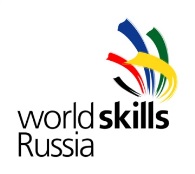 Инструкция по технике безопасности в месте проведения соревнований по стандарту World Skills, в компетенции24 Производство мебели1. ОБЩИЕ ТРЕБОВАНИЯ БЕЗОПАСНОСТИК нахождению в зоне проведения соревнований по компетенции допускаются лица:прошедшие инструктаж по технике безопасности;ознакомленные с инструкциями по эксплуатации оборудования и приспособлений, установленных в зоне проведения соревнований по компетенции.График проведения работ на территории в зоне соревнований устанавливается Организаторами и утверждается главным экспертом по компетенции.Опасными и вредными факторами в зоне проведения соревнования по компетенции «Мебельщик-краснодеревщик» являются: физические (опасное напряжение в электрической сети; движущиеся части машин и механизмов; острые кромки, заусенцы на поверхностях инструмента, приспособлений и оборудования; заусенцы, сколы заготовок; шум; вибрация; повышенная температура поверхностей оборудования; система вентиляции; режущие, пилящие, колющие инструменты; неисправные или не соответствующие требованиям мебель, инвентарь или инструменты);химические (пыль); психофизиологические (напряжение внимания). При работе в месте проведения соревнований по компетенции должна использоваться спецодежда: - средства индивидуальной защиты: костюм или полукомбинезон от общих загрязнений, футболка, кепка, перчатки, защитные очки, средства индивидуальной защиты органов слуха, рабочая обувь с жестким носом (20Дж).Допущенные на площадку лица обязаны соблюдать правила пожарной безопасности, знать места расположения первичных средств пожаротушения.Допущенные на площадку лица должны знать место нахождения аптечки и уметь оказывать первую доврачебную помощь. Рабочие места и рабочие зоны должны иметь достаточное освещение. Свет не должен слепить глаза. Для смены рабочих приспособлений, очистки приспособлений и механизмов, уборки рабочих мест необходимо использовать вспомогательные инструменты (ключ, крючок, щетка, скребок и т.п.). О каждом несчастном случае пострадавший или очевидец обязан немедленно сообщить эксперту (иное ответственное лицо). Запрещается без разрешения ответственных экспертов (иное ответственное лицо) подходить к оборудованию.2. ТРЕБОВАНИЯ БЕЗОПАСНОСТИ ВО ВРЕМЯ ПРОВЕДЕНИЯ СОРЕВНОВАНИЯВо время проведения соревнования необходимо соблюдать настоящую инструкцию, правила эксплуатации оборудования, механизмов и инструментов, не подвергать их механическим ударам, не допускать падений. При работе участник обязан: поддерживать порядок и чистоту на своем рабочем месте;рабочий инструмент располагать таким образом, чтобы исключалась возможность его скатывания или падения;выполнять работу только исправным, хорошо заточенным инструментом;использовать защитные очки при работе инструментом ударного действия;прочно закреплять обрабатываемую деталь в тисках при ручной резке древесины ножовкой;использовать для работы лучковую пилу с хорошо разведенным полотном и надежно закрепленным шнуром, обеспечивающим необходимое его натяжение;при запиливании материала ножовкой применять направитель для опоры полотна инструмента;технологические операции (пиление, обтесывание, долбление и т.п.) выполнять на верстаке в установленных местах, используя специальные упоры и приспособления;очищать струги (рубанок, фуганок, и. т.п.) от стружки деревянными клиньями, а не руками;использовать рабочий инструмент только по прямому назначению;Участникам запрещается:допускать скапливание посторонних предметов на рабочих местах;захламлять верстаки отходами и стружкой;сдувать стружку и опилки ртом или убирать их руками;производить уборку над и под работающим оборудованием или в непосредственной близости от движущихся механизмов;вытирать рубильники и другие выключатели тока;собирать в один ящик тряпки, отходы бумаги и промасленной ветоши;очищать струги (рубанок, фуганок, и. т.п.) от стружки руками;выносить с площадки проведения соревнования и вносить в нее любые предметы, приборы и оборудование без согласования с экспертом (иного ответственного лица). Обо всех неполадках в работе оборудования и механизмов необходимо ставить в известность эксперта (иного ответственного лица). 3. ТРЕБОВАНИЯ БЕЗОПАСНОСТИ В АВАРИЙНЫХ СИТУАЦИЯХПри возникновении чрезвычайной ситуации (появлении посторонних запахов, задымлении, возгорании), обнаружении обрыва проводов питания или нарушения целости их изоляции, неисправности заземления и других повреждений электрооборудования, появления запаха гари, посторонних звуков в работе оборудования и механизмов, немедленно прекратить работу, сообщить об этом эксперту (иному ответственному лицу) и действовать в соответствии с его указаниями. При получении травмы сообщить об этом эксперту (иному ответственному лицу). При необходимости помочь эксперту (иному ответственному лицу) оказать пострадавшему первую помощь и оказать содействие в его отправке в ближайшее лечебное учреждение.4. ТРЕБОВАНИЯ БЕЗОПАСНОСТИ ПО ОКОНЧАНИИ СОРЕВНОВАНИЯПривести в порядок рабочее место только при отключении всех токонесущих устройств.Привести в порядок использованное оборудование и приспособления.Стружку и опилки с рабочего места убрать с помощью щетки.Убрать в отведенное место инструменты.Тщательно вымыть руки с мылом.При обнаружении неисправности оборудования, приспособлений и инструментов проинформировать об этом эксперта (иное ответственное лицо). С его разрешения организованно покинуть площадку проведения соревнования. 